令和４年１月１７日関係各部局等の長　　殿　　　　　　　自然生命科学研究支援センター　　　　　　　光・放射線情報解析部門鹿田施設長　　　　　　 　寺　東　宏　明２０２１年度（令和３年度）第７回 放射線業務従事予定者（新規登録者）を対象とする全学一括及び各部局教育訓練等について（通知）　このことについて，「岡山大学の放射線障害の防止に関する管理規則第１９条」等に基づく教育訓練を下記のとおり開催致します。つきましては，貴部署の受講希望者を別紙申込用紙に記載し，２月７日（月）までに自然生命科学研究支援センター 光・放射線情報解析部門鹿田施設（以下「鹿田施設」という。）管理室（内線７４９７）までお届けください。なお，新型コロナウイルスの感染状況により予定が変更となる場合があります。記１　対象者及び必要受講項目対象者：学内の各放射線施設において放射線業務に従事しようとする者で，学内の所属部局長に新規登録の申請をした者，または申請予定の者。また，各施設より受講を指示された者。なお，新型コロナウイルス対応のため，受講の際はマスクの着用をお願いします。外国人教職員・学生向けの英語での教育訓練については別途ご案内します。必要受講項目：①～③の項目は必須，④〜⑦の項目は利用施設あるいは利用方法による選択制です。自分がどの項目が必要かわからない場合はお問い合わせ下さい。病院のみを使用する場合，④〜⑦の受講は不要です。２　日時等２０２２年２月１８日（金）（注１）	全学…全学共通の教育訓練。	部局…各放射線施設が実施する教育訓練。（注２）	④・⑤・⑥・⑦は選択制です。必要なものだけ受講して下さい。どの項目が必要となるかはどの施設を利用するかによって異なります。鹿田施設を利用する方は①〜⑦すべての受講が必要となります。（注３）	⑥・⑦は①・②・③を受講済でないと受講できません（⑥・⑦の定員は各20名）。３　講師等４　留意事項１．放射線業務に従事するためには，教育訓練の受講と合わせて，放射線業務従事者の登録申請が必要になります。所属部局の事務担当に問い合わせてください。２．放射線管理に係る資格を持っているか，又は本学医学部医学科在学中に基礎放射線学の単位を取得された場合には，教育訓練を一部省略できる場合があります。詳しくは下記担当にお問い合わせ下さい。３．病院予防規程受講の詳細については，病院総務課庶務担当（内線７９５９）へお問い合わせください。４．時間数が定められておりますので遅刻及び途中退席は認められません。５．⑥・⑦の実習は，準備の都合上，締切日以降は受付けません。５　２０２１年度の開催日程（外国人教職員・学生向けの英語での教育訓練については別途ご案内します）６　鹿田施設周辺図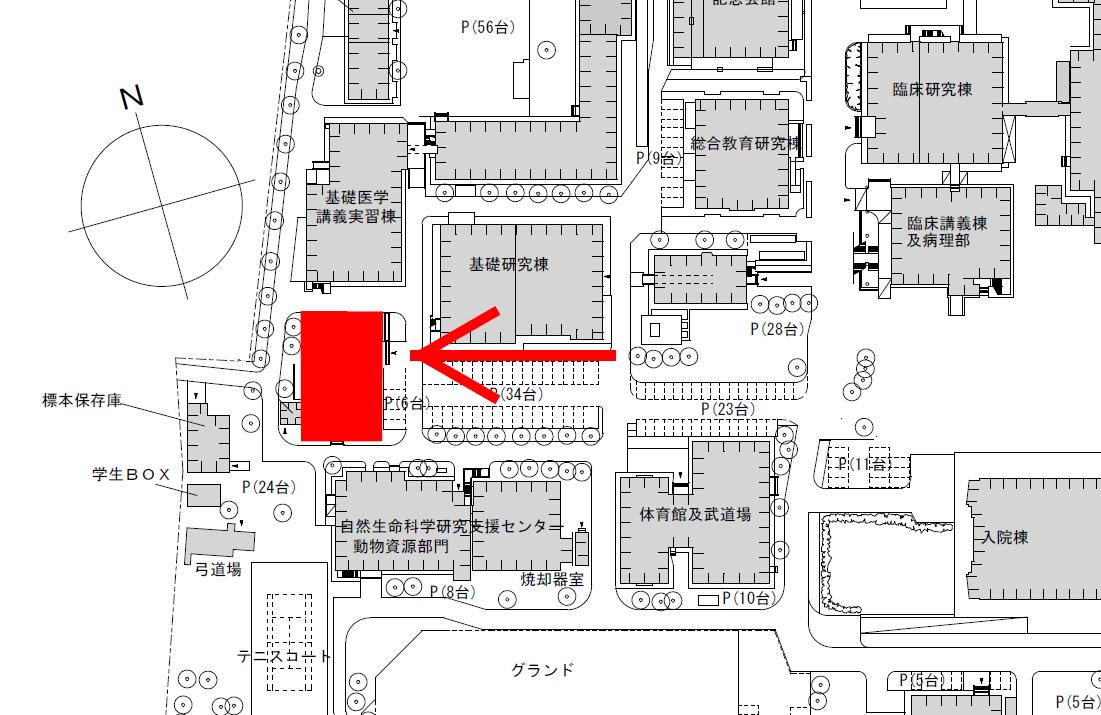 以　上【申込・問合せ先：鹿田施設管理室　今田（内線７４９７）】　 ２０２２年２月１７日（木）　 ２０２２年２月１７日（木）　 ２０２２年２月１７日（木）項　目項目No全学／部局（注１）全学／部局（注１）会　場13:00～13:30放射線の人体に与える影響①全学全学鹿田施設
２階講義室13:30～14:30放射性同位元素等の安全取扱（１．一般）②全学全学鹿田施設
２階講義室14:30～15:00放射線障害防止に関する法令及び放射線障害予防規程③全学／部局全学／部局鹿田施設
２階講義室15:15～15:45放射性同位元素等の安全取扱（２．動物・遺伝子組換え実験）④（注２）全学全学鹿田施設
２階講義室15:50～16:20放射性同位元素等の安全取扱（３．放射線発生装置）⑤（注２）全学全学鹿田施設
２階講義室　 ２０２２年２月１８日（金）　 ２０２２年２月１８日（金）　 ２０２２年２月１８日（金）項　目項目No全学／部局（注１）全学／部局（注１）会　場13:00～16:00放射性同位元素等の安全取扱（４．密封線源実習）⑥（注2・3）全学全学鹿田施設
２階講義室及び３階実験室13:00～16:00放射性同位元素等の安全取扱（５．非密封放射性同位元素実習）⑦（注2・3）全学全学鹿田施設
２階講義室及び３階実験室16:30～17:0016:30～17:00病院予防規程病院予防規程病院予防規程⑧⑧部局部局総合診療棟東棟５階第５ｶﾝﾌｧﾚﾝｽﾙｰﾑ講　師講　師受講者準備物全学共通教育訓練寺東　宏明　　教授　寺東　宏明　　教授　テキストは下記URLから
（http://hikari2.med.okayama-u.ac.jpからダウンロードできます）全学共通教育訓練花房　直志　　准教授花房　直志　　准教授テキストは下記URLから
（http://hikari2.med.okayama-u.ac.jpからダウンロードできます）全学共通教育訓練永松　知洋   技術専門職員永松　知洋   技術専門職員テキストは下記URLから
（http://hikari2.med.okayama-u.ac.jpからダウンロードできます）全学共通教育訓練今田　結     技術職員今田　結     技術職員テキストは下記URLから
（http://hikari2.med.okayama-u.ac.jpからダウンロードできます）全学共通教育訓練磯辺　みどり  技術職員磯辺　みどり  技術職員テキストは下記URLから
（http://hikari2.med.okayama-u.ac.jpからダウンロードできます）各部局教育訓練鹿田施設同上テキストは下記URLから
（http://hikari2.med.okayama-u.ac.jpからダウンロードできます）各部局教育訓練病院大塚　裕太　技師不要開催回数開催日開催場所第１回2021. 4.15 (木)・16(金)鹿田施設済第２回2021. 4.19(月)・20 (火)鹿田施設済第３回2021. 4.28(水)津島施設中止第４回2021. 6.10(木)・11(金)鹿田施設済第５回2021. 10.30(金)津島施設済第６回2021. 11.8(月)・9(火)鹿田施設済第７回2022. 2.17(木)・18(金)鹿田施設